Муниципальное казенное общеобразовательное учреждение «Карымкарская средняя общеобразовательная школа»  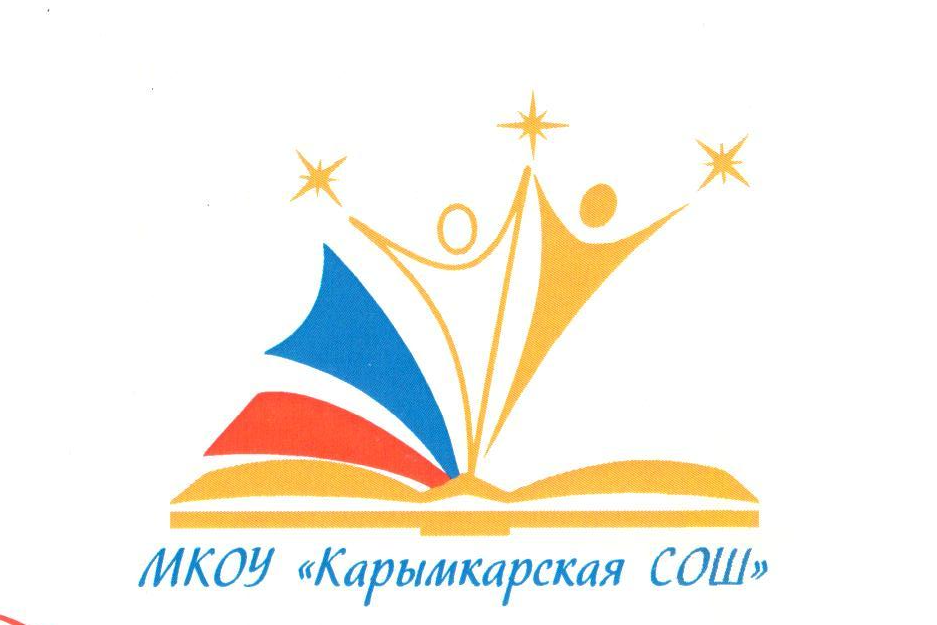 Анализ учебно-воспитательной работыза 2020-2021 учебный год.Составитель:заместитель директора по учебно-воспитательной работеСазонова Наталья НиколаевнаАнализ учебно-воспитательной работыза 2020-2021 учебный год.Содержание:I блок.  Цель и источники анализа в 2020-2021 учебном году.               Информационная справка о школе.II блок.  Деятельность школы, направленная на получение образования.III блок . Внутришкольное руководство и контроль.IV блок.  Внешняя оценка качества образованияV блок.   Внутренняя оценка  качества образованияI  блок.   1. Цель и источники анализа работы в 2020-2021учебном году. Информационная справка о школеЦЕЛЬ АНАЛИЗА Основной целью анализа работы МКОУ «Карымкарская СОШ» является аналитическое обоснование планирования работы в 2020-2021 учебном году на основе определения факторов и условий, повлиявших положительно на результаты деятельности. ИСТОЧНИКИ АНАЛИЗА Документация (протоколы, приказы, классные журналы); Систематизированные данные внутришкольного контроля и оперативной внутришкольной информации (таблицы, диаграммы, графики, качественные и количественные характеристики педагогических ситуаций и объектов контроля); Справки по результатам посещения уроков и внеклассных воспитательных мероприятий; Результаты итоговых административных контрольных работ, результаты промежуточной и итоговой аттестации учащихся; Результаты независимых контрольных работ и срезов; Результаты управленческой деятельности членов администрации ОУ; Статистические данные (РИК, ОШ). ИНФОРМАЦИОННАЯ СПРАВКА Общие сведения Название: муниципальное казенное общеобразовательное учреждение «Карымкарская средняя общеобразовательная школа» Фактический адрес: 628114 ул. Комсомольская, 12А, п.Карымкары Октябрьского района ХМАО-Югры Тюменской области.Телефоны: 8 34678 23167 (директор, приемная), 23341 (бухгалтерия).E-mail: http://school-karymkary.hmansy.eduru.ruЛицензия: № 3358 от 08.11.2019 г. серия 86ЛО1 №0002641Свидетельство о государственной аккредитации: №1216 от 10.08 2016 г. Серия 86АО1 № 0000487. Действует до 17 апреля 2023 г.В 2020-2021 учебном году в школе функционировало 12 классов-комплектов с наполняемостью 168 (в начале года), 166(в конце учебного года) обучающихся. В 1-4 классах на конец учебного года – 64 человек,  5-9 классах -83 челок, в 10-11классах– 19 человек. Режим работы: 1 смена. Обучение во всех классах по пятидневной неделе.Учебный план школы на 2020-2021учебный год был составлен на основании базисного учебного плана. При составлении учебного плана соблюдалась преемственность между ступенями обучения и классами, сбалансированность между предметными циклами,  отдельными предметами.  Уровень недельной учебной нагрузки на ученика не превышал предельно допустимого. Школьный компонент был распределён на изучение предметов по базисному учебному плану.Образовательная программа школы и учебный план предусматривают выполнение государственной функции школы – обеспечение базового общего среднего образования и развитие каждого ребёнка на каждом учебном занятии в деятельности с учётом его возможностей и способностей. Достижение указанных целей обеспечивается поэтапным решением задач работы на каждой ступени обучения.Учебный план на 2020-2021учебный год выполнен, учебные программы пройдены.II      блок. Деятельность школы, направленная на получение образования.Деятельность школы, направленная на получение бесплатного общего образованияДеятельность педагогического коллектива школы направлена на получение бесплатного основного и среднего образования. Учебный план школы направлен на решение этой задачи.Школа  работает по основной образовательной программе, принятой в 2020г.Цели программы: превратить образование в развивающую и развивающуюся систему, способную обеспечить развитие личности.Основные задачи программы:Достижение современного качества образования.Создание условий для сохранения и укрепления здоровья обучающихся.Совершенствование воспитательной системы.Сотрудничество с семьями учащихся с целью совместного построения индивидуальных программ образования и воспитания детей и формирование у населения ценностных образовательных ориентиров.Развитие материально-технического, программно-методического обеспечения образовательного процесса.Развитие внешних связей.Совершенствование системы управления школы.Основные направления работы школы:Создание условий для удовлетворения образовательных потребностей учащихся.Сохранение здоровья учащихся.Реализация федеральных государственных образовательных стандартов второго поколения.Формирование у учащихся потребности в обучении, саморазвитии.Раскрытие творческого потенциала учащихся.Сроки реализации программы:Сентябрь 2020 года – май 2025года.Финансовое  обеспечение программы:Выполнение программы обеспечения за счёт бюджетных средств.Методическая тема школы:Формирование универсальных учебных действий как основы достижения качества  образования.  (5 лет работы).В 2020-2021 учебном году в школе были проведены педагогические советы: «Итого первой четверти  в 2020-2021 учебном году».«Адаптация учащихся 1, 5,10 классов».«Итоги второй четверти, I полугодия в 2020-2021 учебном году».  «Концепция наставничества. Утверждение новых правил приема  в первый класс» «Итоги третьей четверти в 2020-2021  учебном году» «Итоги четвертой четверти, учебного года. Допуск девятого и одиннадцатого классов к итоговой аттестации. Перевод обучающихся 1-8 и 10-х  классов» «Об отчислении и выдачи аттестатов 9, 11 классов»«Утверждение программ: «Адаптированная основная общеобразовательная программа начального общего образования обучающихся с тяжелыми нарушениями речи вариант 5.2», Адаптированная основная общеобразовательная программа начального общего образования обучающихся с задержкой психического развития  вариант 7.1», «Адаптированная основная общеобразовательная программа основного общего образования обучающихся с задержкой психического развития  вариант 7.1».В первый класс принимаются дети 6,5 -летнего возраста на основе учёта детей посёлка. В этом учебном году в школе был сформирован первый класс,  в котором обучался 21 человек. В школе налажена работа по преемственности детского сада и школы. Разработан специальный план, поэтому ребята, пришедшие в  первый класс, легче переживают адаптационный период. В течении  учебного года  администрацией школы  осуществлялся мониторинг деятельности педагогов  по результатам  внутришкольного контроля. Результативность педагогов в течении года по результатам промежуточной аттестации за 2020-2021 учебный год.Данные  мониторинга позволяют выносить обоснования суждения о состоянии качества обучения  по педагогам и отдельным предметам в любой момент времени и прогнозировать его развитие. Анализируя состояние качества на начало года и его состояние в конце учебного года, администрация школы делает определённые  выводы о качестве образования в школе, а также своевременно планирует собственную административную деятельность по организации контроля за работой коллег.В школе на конец года обучается 166 учащихся(на конец года). Успеваемость и качество знаний отражены в таблицах:Сводная ведомость по итогам успеваемости за 2020-2021 учебный годЕсли сравнить результаты освоения обучающимися программ начального общего образования по показателю «успеваемость» в 2021году с результатами освоения учащимися программ начального общего образования по показателю «успеваемость» в 2020 году,  что процент учащихся, окончивших на «4» и «5», повысился на 0,8% (в 2020 был 62,2%), процент учащихся, окончивших на «5», понизился на 3,2 % (в 20 – 22,2%).Результаты освоения учащимися программ основного общего образования по показателю «успеваемость» в 2020-2021 учебном году Если сравнить результаты освоения обучающимися программ основного общего образования по показателю «успеваемость» в 2021 году с результатами освоения учащимися программ основного общего образования по показателю «успеваемость» в 2020 году, то можно отметить, что процент учащихся, окончивших на «4» и «5», увеличилось на 4,1 процентов (в 2020 был 40,9%), процент учащихся, окончивших на «5», понизился на 7,1% (в 2020 – 9,1 %).Результаты освоения программ среднего общего образования обучающимися 10, 11 классов по показателю «успеваемость» в 2020 -2021 учебном году Результаты освоения учащимися программ среднего общего образования по показателю «успеваемость» в 2021 учебном году повысился  на 3,5 процентов (в 2020 количество обучающихся, которые закончили на «4» и «5» -43,8%),  процент учащихся, окончивших на «5», повысился на 8,6% (в 2020 –12,5 %).Итоги 2020-2021 учебного года Главная задача школы – работа с каждым учащимся, для этого работали консультационные пункты, на уроках использовался дифференцированный подход и разноуровневое обучение, работали предметные кружки по математике, русскому языку,  биологии, химии, географии, физике, обществознанию.Формы организации учебного процесса в 2020-2021учебном году:- уроки (классно-урочная форма);- лекции, семинары, практикумы (лекционно-зачётная форма);- консультации;- занятия по выбору;- олимпиады, конкурсы;- открытые уроки.10 класс скомплектован на основе собеседования и подачи заявления.Таким образом, для учащихся это очень важная ступень – решается задача самостоятельного выбора и принятия решения. Результатом работы являются следующие данные:Получение аттестатов за курс основной общей школы:Получение аттестатов за курс средней (полной) общей школы:Результаты государственной итоговой аттестацииИтоговая аттестация обучающихся 9-х и 11-х классов.В школе сложилась система работы по подготовке и проведению государственной итоговой аттестации выпускников 9, 11-х классов. В ноябре 2020 года был утвержден приказом от 30.10.2020 №244/1-од  план подготовки и проведения государственной (итоговой) аттестации выпускников 9, 11 классов на 2020-2021 учебный год (Дорожная карта), Проведены школьные родительские собрания, собрания  для учащихся 9,11 классов по ознакомлению с нормативными документами по аттестации выпускников, серии тренировочных занятий, индивидуальных консультаций по заполнению бланков ЕГЭ, Всероссийские демонстрационные для родительской и ученической общественности, репетиционные экзамены муниципального и школьного уровня  по материалам ЕГЭ и ОГЭ, пробные экзамены по  русскому языку, математике, химии, биологии  в форме  ЕГЭ и ОГЭ.В 9, 11 классах проведена разъяснительная работа с учащимися, их родителями, учителями русского языка и математики. Проведены репетиционные экзамены по математике и русскому языку в 9 классе. Проведены репетиционные экзамены по основным предметам ГИА выпускников 9, 11 классов по математике и по русскому языку. Вопросы подготовки к выпускным экзаменам обсуждались на вебинарах, педагогических советах, административных планерках и планерках педагогического коллектива, изучались в ходе посещения уроков в выпускных классах, посещения индивидуальных консультаций.Ежегодно все экзамены проводятся в полном соответствии с Положением о государственной (итоговой) аттестации выпускников 9,11 классов.Результаты итоговой аттестации.9 класс	В 9 классе в 2020-2021году обучалось  24 учащихся.  Один обучающийся в очно-заочной форме Все  учащиеся 9 класса 100%  завершили обучение за курс основной общей школы. Результаты ОГЭ и ГВЭРезультаты  ГВЭРезультаты ГИА контрольных работПеред учителями стоит задача дальнейшей отработки  системы оценивания знаний учащихся, организации устного опроса на уроке для большей объективности оценивания знаний учащихся.По итогам года было вручено 24 аттестатов об основном  общем образовании. 11 классИз 9 выпускников в 2021 году  года  все учащиеся успешно завершили  учебный год. Одна  обучающаяся выбрала сдачу ЕГЭ по предметам: русский язык, химия и биология.  Остальные 8 обучающихся сдавали ГИА в форме ГВЭ-11 Подготовка к ГИА проводилась  в школе планомерно.Результаты ЕГЭ8 обучающихся сдавали ГВЭ-11Все  выпускники  завершили курс среднего общего образование.Выводы:Результаты государственной итоговой аттестации в форме ОГЭ имеют средний уровень подготовки выпускников 9 классов, результаты ЕГЭ имеют хороший уровень подготовленности по учебным предметам «русский язык», «биология», средней  уровень подготовленности по учебному  предмету химия, результаты ГВЭ-11 имеют хороший уровень подготовленности по предметам: русский язык и математика. Руководителю,   школьного методического объединения естественно-математического цикла  следует провести заседание методического объединения  по обсуждению результатов ЕГЭ, ГВЭ-11, ОГЭ  по определению плана подготовки  к экзаменам  к следующему учебному году.Рекомендации:Продолжить задействовать потенциал предметных кружков для привития интереса к предмету, лучшей подготовки учащихся к ГИА.Консультации к ГИА начинать с первой  четверти, особое внимание обратить подготовку предметов и посещаемость обучающихся.Учителям-предметникам вести ведомость учета посещаемости выпускников консультаций групповых и индивидуальных, с начала первого полугодия отмечать в индивидуальном маршруте обучающихся количество выполненных КИМ с указанием верно и неверно выполненных заданий. Особое внимание обратить на выпускников, попадающих в «зону риска» при проведении ГИА.III     блок. Внутришкольное руководство и контроль1.Состав администрации:Школа обеспечена необходимыми квалифицированными кадрами руководства всеми направлениями учебно-воспитательного процесса:Директор – Хургунова С. Я., учитель географии, высшая квалификационная категория.Заместитель директора по учебно-воспитательной работе  - Сазонова Н.Н. – учитель математики -  высшая квалификационная категория.Заместитель директора по воспитательной работе – Скородумова О.В. – учитель русского языка и литературы.2. Организация внутришкольного контроля.Основными направлениями контроля учебно-воспитательного процесса в 2020-2021 учебном году явились:Преемственности начальной и средней школы по развитию и сформированности/развитие  УУД;Адаптация 1,5,10 классов;Помощь молодым специалистам в соответствии с преподаванием уроков требованиям ФГОС второго поколения;Качество заполнения электронного журнала;Контроль за сохранением здоровья обучающихся;Внешняя оценка уровня подготовки обучающихся к освоению программ: РДР, ВПР, ГИА;Подготовка к итоговой аттестации;Формы контроля, использованные в 2020-2021учебном году.- классно-обобщающий контроль(фронтальный вид контроля, то есть контроль за деятельностью учителей, классных руководителей, работающих в одном классе), уровень ЗУН(срезы, контрольные работы);- обзорный контроль (тематический вид) – обеспечение учащихся учебной литературой, состояние школьной документации, контроль календарно-тематического планирования и программ, календарно-тематического планирования дополнительных занятий за счёт школьного компонента, выполнение программ минимума контрольных, проверочных и лабораторных работ по всем предметам;  организация работы кружков, секций; организация итогового повторения; посещаемость занятий учащимися; работа с отстающими и «трудными» учащимися; уровень подготовленности первоклассников к обучению в школе; состояние охраны труда и техники безопасности.- административный контроль за уровнем знаний и умений по предметам – стартовый контроль, рубежный контроль(по четвертям, полугодиям), итоговый контроль(годовой на конец учебного года в переводных классах), предварительный контроль(перед экзаменами в выпускных классах), итоговый контроль(итоговая аттестация в выпускных классах);- тематически-обобщающий контроль – развитие самостоятельной познавательной деятельности учащихся на уроке и вне школы;- комплексно-обобщающий контроль -  контроль за состоянием методической работы в школе, работы с мотивированными на учёбу учащимися.Методы контроля:- наблюдение(посещение уроков),- изучение документации,- проверка знаний(срезы, тесты, контрольные, практические работы, мониторинг),- анкетирование,- анализ.Администрацией школы посещались уроки в рабочем порядке по плану внутришкольного контроля.Основные направления посещений и контроля уроков:Преемственность начальной и средней школы по развитию и сформированности/развитие  УУД.Адаптация 1, 5, 10 классов.Помощь молодым специалистам в соответствии преподавания уроков требованиям ФГОС второго поколения. Внешняя оценка уровня подготовки обучающихся к освоению программ: РДР, ВПР, ГИА. Подготовка к государственной  итоговой аттестации.Итоги  контроля подводились на педагогических советах и совещаниях при директоре.В ходе внутришкольного контроля происходила своевременная корректировка планов работы учителей и школы.Внутришкольным  контролем были охвачены в течение учебного года все классы с 1 по 11, большая часть  педагогов и многие предметы.В августе 2020 года было проверено и утверждено календарно-тематическое планирование по всем предметам. В октябре были посещены уроки в 1, 5, 10 классах с целью выявления уровня адаптации учащихся в переходный период. В течение года была под контролем работа со слабоуспевающими учащимися, на контроле было состояние преподавания отдельных предметов: русского языка  и математики в 9, 11 классах, математики в 5, 7 классах, ОБЖ в 8-11 классах, биология в 5-11 классах, химия в 8-11 классах Проверялось состояние ведения школьной документации: электронные классные журналы, личные дела.	В течение года проводился мониторинг уровня сформированности обязательных результатов по русскому языку и математике в виде административных контрольных работ:- стартовый (входной) контроль, цель которого – определить степень устойчивости знаний учащихся, выяснить причины потери знаний за летний период и наметить меры по устранению выявленных пробелов в процессе повторения материала прошлых лет.- промежуточный (полугодовой контроль), целью которого является отслеживание динамики обучености учащихся, коррекция деятельности учителя и учеников для предупреждения неуспеваемости и второгодничества.-итоговый (годовой контроль), цель которого состоит в определении уровня сформированности ЗУН при переходе учащихся в  следующий класс, отслеживании динамики их обучености, прогнозировании результативности дальнейшего обучения учащихся, выявлении недостатков в работе, планировании внутришкольного контроля на следующий учебный год по предметам и классам, по которым получены неудовлетворительные результаты мониторинга.Мониторинг сформированности ЗУН обучающихся по итогам входных контрольных работ показал, что: -самый низкий процент общей успеваемости по алгебре в 7 классе – 59%, по музыке  в 8классе -71%, по алгебре в 9а классе-75%,  ,самый низкий процент качества по геометрии в 9 А классе - 17%, по алгебре в 9А классе – 33%, по информатике в 8 классе  -33%, по химии в 9 А классе-27%, по физике в 9А- 30%, по истории в 9А -30%по алгебре в 8 классе- 27%;-самый высокий процент общей успеваемости по окружающему миру во 2 классе -100%,  по родному русскому языку, ИЗО, технологии, физической культуре в 3 классе – 100%; по родному русскому языку, ИЗО, технологии, физической культуре в 4 классе -100%, по иностранному языку(английский),  истории, географии, музыке, ИЗО, технологии, физической культуре в 5 классе- 100%, по  географии, музыке, ИЗО, технологии, физической культуре в 6 классе- 100%, по ИЗО, технологии, физической культуре в 7классе- 100%, по информатике, технологии, физической культуре, ОБЖ в 10 классе- 100%, русскому языку, по литературе, иностранному языку, химии, географии, МХК, технологии физической культуре в 11 классе- 100%В ходе проверки внутришкольного контроля за сентябре:1) Проверена и изучена школьная документация по комплектованию классов;-проведено собеседование с классными руководителями  9,11 классов по поступлению выпускников, составлен мониторинг поступления выпускников;- проверены  личные дела обучающихся;- проверено ведение электронного журнала; -изучена документация по организации образовательного процесса для обучающихся с ОВЗ и на дому;-составлен график проведения контрольных работ  на 1 полугодие .Выяснено, что своевременно заполняются темы уроков и домашние задания следующими учителями – предметниками: Хургунговой С.Я., Золотаревой Л. Н., Писаревой Т. Ю.,., Коротковой Л. Н., Логиновских Л. Н., Эльзессер М. А., Сазоновой Н. Н., Белкиной Е. А., Мудрецовой Н. О., Слепцовой Т. И., Мальцевой Л. А., Капаевым О.А., Балинской О.С., Мальцевой Е.О. Не все домашние задания своевременно вносятся в электронный журнал следующими учителями: Ивановым И. В., Мальцевой Е.О.  По итогам внутришкольного контроля в сентябре были даны следующие рекомендации:Сазоновой Н.Н. продолжить работу по изучению  документации по организации образовательного процесса для обучающихся с ОВЗ и на дому;Учителям предметникам продолжить работу по формированию  УУД у обучающихсяКлассным руководителям выпускных классов продолжить отслеживание трудоустройства и обучения выпускников в учебных заведенияхВнутришкольный мониторинг ЗУН проводится в 3 этапа: входной контроль – сентябрь, промежуточный контроль – октябрь, март.итоговый контроль (промежуточная аттестация) – декабрь, май.В соответствии с этим планом в сентябре-октябре были проведены входные контрольные работы и контрольные работы за 1 четверть.По плану внутришкольного контроля в октябре-ноябре анализ итоговых контрольных работ за первую четверть по русскому языку в форме диктанта с грамматическим заданием (теста) и итоговой контрольной работы по математике (алгебре, геометрии)  в 3-9 классах позволил выявить уровень усвоения знаний по основным предметам школьной программы.Количественная характеристика выполненной работы – таблица «Уровень качества знаний, успеваемость по результатам выполнения входных контрольных работ по русскому языку и математике».Выводы: анализ результатов итоговых работ за I четверть показывает, что учителя, работающие в этих классах, учитывают возрастные особенности учащихся, планируют разноуровневую и дифференцированную работу на проверочных уроках, продумывают подачу домашнего задания учащимся. Учителю математики Мальцевой Л.А. обратить внимание  на очень низкие результаты входной контрольной  работы по алгебре в 8, 9А классах  и по геометрии в 9А классе. В октябре были проведены региональные диагностические работы в 10 классе  по предметам: математика, русский язык, Вывод: обучающиеся показали слабые результаты  по русскому языку общая успеваемость 70%, качественная 40% необходимо учителю русского языка Золотаревой Л.В. продолжить работу по повышению качества знаний  обучающихся 10 класса .В ходе проверки внутришкольного контроля за октябрь-ноябрь  выяснилось, что - учителя планируют разноуровневую и дифференцированную работу на уроках, продумывают подачу домашнего задания учащимся, но необходим строгий контроль по выполнению домашних заданий и работы над ошибками (в контрольных и самостоятельных работах);- выявление обучающихся «группы риска» требует от учителей-предметников разработки индивидуальных образовательных маршрутов с привлечением родителей (законных представителей) для неуспевающих во второй четверти;- своевременно и качественно ведут школьную документацию (личные дела обучающихся,  отчеты по успеваемости, заболеваемости) классные руководители: Белкина Е.А., Короткова Л.Н., Логиновских Л.Н., Балинская О.С., Анисимова Н.М.,  Эльзессер М.А., Писарева Т. Ю., Мальцева Л.А., Золотарева Л. В., Сазонова Н. Н. Мудрецова Н.О.,Сигова Н.В.По итогам внутришкольного контроля в октябре-ноябре были даны следующие рекомендации:Учителям русского языка, математики не допускать снижения качества знаний. Для его сохранения систематически использовать в работе разноуровневые и дифференцированные задания, инновационные технологии, действенные формы и методы работы, учитывать возрастные и индивидуальные особенности каждого ученика.По итогам промежуточной аттестации составить план по ликвидации в пробелах знаний учащихся:1)Учителям начальных классов Коротковой Л.Н., Логиновских Л.Н., Балинской О.С, Белкиной Е.А., продумать формы и методы работы по формированию и развитию навыков правописания удвоенных согласных, правильное написание буквосочетаний, проверяемые и не проверяемые парные согласные в корне слова, знаки препинания, главные члены предложения.2) Учителям математики Мальцевой Л.А. и Сазоновой Н.Н дополнительно  разработать индивидуальные образовательные маршруты по ликвидации пробелов в знаниях обучающихся. 3) Учителю русского языка и литературы Золотаревой Л.В - использовать приёмы и методы, способствующие предупреждению речевых и грамматических ошибок (Мингалевой Екатерины, Бусыгина Владислава); вести работу по формированию и развитию орфографической зоркости, аргументации собственного мнения учащихся.3.Преподователю Иванову И.В. устранить замечания по электронному журналу. В соответствии с планом внутришкольного контроля в декабре были организованы, проведены  репетиционные экзамены в формате ЕГЭ и ОГЭ,ГВЭ по  предмету (математика) для обучающихся 9, 11 классов, а также проанализированы их результаты. Итоги проверки представлены в таблицах Общее количество выпускников 9 класса  24 человекКоличество выпускников, принявших участие в репетиционном ОГЭ 23 человекКоличество выпускников, принявших участие в репетиционном ГВЭ  1 человекРезультаты пробных  экзаменов в 9 классе по форме  ОГЭ и ГВЭ свидетельствуют о наличии проблемных зон в подготовке обучающихся: отсутствие навыков самоконтроля, проявляющееся в том, что обучающиеся невнимательно читают условие задания и в результате выполняют не то, что требовалось, не проверяют свой ответ, не оценивают его с точки зрения соответствия условию и здравому смыслу. Отсутствие самоконтроля мешает обучающимся успешно справляться с заданиями, требующими выполнения последовательности шагов, проверки условий, выбора оптимального варианта решения.Хорошо усвоены темы: ориентация на местности, числовые неравенства, проводить доказательства и знание теоремПлохо выполнены задания на умение выполнять вычисления и преобразования, выполнять преобразования алгебраических выражений, умение выполнять действия с геометрическими фигурами, осуществлять практические расчёты по формулам.Меры, направленные на повышение качестваРекомендации: Учителям математики Мальцевой Л.А. и Сазоновой Н.Н.:1.1  продолжить проводить работу с обучающимися по заполнению бланков ОГЭ и ГВЭ по математике 1.2  регулярно тренировать обучающихся в решении заданий по модулям Алгебра, Геометрия. 1.3  проводить консультации по математике для выпускников по западающим темам согласно графику консультаций1.4  проводить дополнительные занятия для слабоуспевающих обучающихся.2.    Классным  руководителям Золотаревой Л.В. и Сазоновой Н.Н.,  провести родительское собрание и ознакомить родителей выпускников 9 класса с                      с результатами пробного ОГЭ по математике. Общее количество выпускников 11 класса 9 человекКоличество выпускников, принявших участие в репетиционном ЕГЭ-  9 человекРезультаты  пробного экзамена в форме ЕГЭ   обучающиеся 11 класс  показали  хорошие.Вывод: анализируя результаты репетиционного экзамена по математике в 11 классе, можно сделать вывод, что выпускники  подготовлены хорошо.Умеют: -  использовать приобретенные знания в практической деятельности и повседневной жизни;- решать  показательные, логарифмические уравнения и неравенства ;- строить и  исследовать простейшие математические  модели;- решать задачи на теорию вероятности;- исследовать графики функций  с нахождением производной.Основные ошибки допущены в заданиях при вычислениях и  выполнении действий с геометрическими фигурами .Причины, по которым участники не справились с заданиями и получили оценку ниже «3».  Оценки «3» - у обучающихся нет.Рекомендации учителю математике  Сазоновой Н.Н. продолжить подготовку обучающихся 11 класса к государственной итоговой аттестации в 2021 году в форме единого государственного экзамена по математике.2.Анализ за первое полугодие по русскому языку и математике (алгебре, геометрии)  в 2-9 классах позволил выявить уровень усвоения знаний по основным предметам школьной программы. Количественная характеристика  представлена в  таблице «Уровень качества знаний, успеваемость по результатам I полугодия по русскому языку и математике». Выводы: анализ результатов за I полугодие показывает, что учителя, работающие в этих классах,  учитывают возрастные особенности учащихся, планируют разноуровневую и дифференцированную работу на проверочных уроках, продумывают подачу домашнего задания учащимся.Проверка электронного журнала показала, что в журнал своевременно выставляются оценки, пропуски обучающихся, записи домашнего задания.	Рекомендации:1.Учителям русского языка, учителям математики не допускать снижения качества знаний, для его сохранения систематически использовать в работе разноуровневые и дифференцированные задания, инновационные технологии, действенные формы и методы работы, учитывать возрастные и индивидуальные особенности каждого ученика.2. Наметить конкретные меры по исправлению типичных ошибок и ликвидации в пробелах знаний учащихся. По плану внутришкольного контроля в январе проводилась проверка уровня подготовки к итоговой аттестации в форме ЕГЭ и ОГЭ. Были посещены уроки, консультации Уроки русского языка в 11 классе преподает Писарева Т.Ю.(учитель высшей категории). Уроки ведутся в соответствии с методическими требованиями, согласно календарно- тематического планирования на 2020 – 2021 учебный год.В 9 классе преподает. Золотарева Л.В.(учитель первой  категории). Уроки ведутся в соответствии с методическими требованиями, согласно календарно- тематического планирования на 2020 – 2021 учебный год.На уроках прослеживается работа по подготовке учащихся к ЕГЭ и ОГЭ – отрабатываются задания, содержащиеся в КИМах на экзаменах по русскому языку. Учитель использует различные формы обучения, в том числе ИКТ. Обучающиеся учатся работать с бланками ЕГЭ  и ОГЭ по русскому языку, правильно вписывать ответы в отведенное в бланке место, делать замены неправильных ответов. На уроках активны, сосредоточены, хорошо владеют теоретическим материалом по предмету. В целом уровень обучености по предмету составляет 100% в 11 классе и 100% в 9 классе. На каждом уроке учителя развивают у учащихся речь, логическое мышление, умение сравнивать и делать выводыПреподавание  алгебры и геометрии в 9 классе  Мальцева Л.А. (учитель первой квалификационной категории). Преподаватель на уроке четко ставит цели и задачи и добивается их выполнения, планирует уроки исходя из уровня подготовленности класса, учитывает индивидуальные особенности учащихся. Проверка знаний учащихся включается в различные этапы урока – повторение пройденного материала, закрепление новых знаний. Учитель анализирует подготовку учащихся, дает необходимые рекомендации. Домашнее задание объясняется, рекомендуется использование дополнительной литературы. Учитель прекрасно владеет материалом, с широким кругозором. На каждом уроке с обучающими изучает задания из КИМов по ОГЭ.В 11 классе преподает  учитель Сазонова Н.Н (учитель высшей квалификационной категории). На уроках  учитель стремится  построить работу таким образом, чтобы каждый ученик чувствовал себя полноценным участником образовательного процесса. Деятельность учащихся была направлена на решение поставленных задач и развитие самого себя. В процессе изучения предметов алгебра геометрия важное место отводится организации  закрепления и обобщения изученного материала. На уроке учитель  побуждает учащихся к самопроверке, самоанализу и самокоррекции. Учащиеся имеют навыки самоконтроля при проверке заданий. Тон ведения урока доброжелательный. На уроке  учитель добиваюсь от учащихся полных ответов доказательств своего мнения, тем самым развивая монологическую речь. В конце уроков подводились итоги работы, учащимся предлагалось домашние задания (из сборника для подготовке к ЕГЭ), объемы которых соответствует  нормативам.3.Организована проверка  рабочих тетрадей по математике и русскому языку в 1-4 классах.Тетради по русскому языку. Тетради по русскому языку в 1-4 классах проверялись заместителем директора по УВР Сазоновой Н.Н. Все учащиеся имеют по две рабочие тетради, которые подписаны в соответствии с правилами единого речевого режима школы. Тетради учащихся 1-4-х классов проверяются ежедневно. Во всех рабочих тетрадях прослеживаются темы уроков. Объем домашних заданий соответствует норме для учащихся 1-4 -х классов. Используется приём графического объяснения орфограмм. Учителя пишет образцы правильного написания букв и соединений. Тетради по математике. Тетради по математике проверялись заместителем директора по УВР Сазоновой Н.Н.. Тетради по математике в 1-4 классах проверяются регулярно, они в хорошем состоянии. Объем классных и домашних работ выдержан. Наблюдается разнообразие видов работ: тесты, самостоятельные работы, работа над ошибками. Вывод: на основании выше изложенного можно сказать, что процесс подготовки обучающихся  к государственной итоговой аттестации выполняется в соответствии с планом школы. Результаты пробного экзамена свидетельствуют о наличии проблемных зон в подготовке обучающихся в 11 классе экзаменов по выбору, наблюдаются случаи когда учащиеся невнимательного читают условия заданий и в результате выполняют не то, что требовалось, не всегда выполняют проверку своего ответа. Отсутствие самоконтроля мешает обучающимся успешно справляться с заданиями, требующими выполнения последовательности шагов, проверки условий, выбора оптимального варианта решения. Учителями начальных классов выполняется соблюдение единого орфографического режима, регулярно проводится работа над ошибками,  проверка тетрадей выполняется в соответствии с  требованиями  «Положения  о единых требования к проверке тетрадей и оформлению письменных работ». Объем домашних заданий соответствует санитарно-гигиеническим требованиям 1-4 классов. Рекомендации: Учителям предметникам: МальцевойЛ.А., Сазоновой Н.Н., Писаревой Т.Ю., Золотаревой Л.В.:           -продолжить работу по подготовки обучающихся к ОГЭ и ЕГЭ с использованием интернет сайтов «Решу ЕГЭ» и «Решу ОГЭ»; -разработать с обучающимися 9, 11 классов индивидуальные маршруты обучения, принять меры по повышению успеваемости и качества знаний (проработка КИМов, решение аналогичных заданий, заданий повышенной трудности, контроль выполнения домашних заданий);-внести корректировки в процесс подготовки к ГИА-2020 в соответствии с учетом сильных и слабых сторон работы по этому направлению;.-в содержание уроков  продолжать включать материалы и задания КИМов согласно требованиям, разработанным ФИПИ; -тренировать учащихся на постепенное увеличение объема и сложности заданий, на скорость выполнения заданий, на поиск оптимальных путей решения задач, на формулировки заданий, представленных в материалах ЕГЭ;.- по результатам пробных экзаменов провести подробный анализ и спланировать деятельность с учащимися в урочное и внеурочное время.  Учителям работающим в 1-4 классах: Балинской О.С., Белкиной Е.А, Коротковой Л.Н., Логиновских Л.Н., следить за ведением  тетрадей и каллиграфией обучающихся.3. Заместителю директора по УВР Сазоновой Н.Н продолжить мониторинг уровня подготовленности обучающихся к ГИА;В МКОУ «Карымкарская СОШ» при подготовке к ГИА  была проведена по разным направлениям следующая работа: 1.Основные направления работы администрации по подготовке к ГИА:Проведение тематических собраний с учащимися.Проведение тематических родительских собраний. Проведение индивидуальных консультаций с учащимися. Подготовка графика консультаций с учащимися (по предметам). Формирование и диагностика базы данных выпускных классов. 2. Направления работы по подготовке к ГИА.Учителя - предметники -Изучение и анализ КИМов  к  ГИА; Подбор материалов по подготовке учащихся к итоговой аттестации. Проведение консультаций по предмету. Обучение учащихся  9-х и 11-х классов по заполнению бланков ответов ОГЭ и ЕГЭ. Подготовка и  обновление стенда «Единый государственный экзамен»Обучение по подготовке и проведению итоговой аттестации в форме ЕГЭ и ОГЭ. Работа с Интернет-ресурсами по подготовке к итоговой аттестации. Классные руководители 9-х и 11-х классов -Подготовка документов для формирования базы данных выпускников. Ознакомление учащихся, родителей (лиц, их заменяющих) с нормативными документами по итоговой аттестации в форме ОГЭ и ЕГЭ. Мониторинг учащихся 11-х классов по распределению предметов по итоговой аттестации. Контроль за посещаемостью учащимися консультаций по подготовке к итоговой аттестации. Проведение индивидуальных консультаций с учащимися и их родителями (лицами, их заменяющими). 3. Были проведены заместителем директора по УВР, педагогом – психологом,  классными руководителями 9, 11 классов консультации для прохождение ГИА-2021. 3. Темы консультаций с учащимися:Федеральные порталы и сайтыЕГЭ по выбору.Психологические тренинги.Как нужно готовиться к ГИА. Информирование обучающихся о проведении ОГЭ и ЕГЭДиагностика уровня подготовки. Организация  индивидуальной и групповой работы при подготовке к ГИА. Организация практикума по заполнению бланков ответов №1,№2 Отработка стратегии и тактики поведения в период подготовки к экзаменам.Обучение навыкам саморегуляции, самоконтроля, повышения уверенности в себе, в своих силах.Работа с КИМами по предметам использованием  сайта «Решу ЕГЭ», «Решу ОГЭ».              4. В рамках психологического сопровождения учебно - воспитательного процесса учащихся 9, 11 классов в ситуации  подготовки к государственной итоговой аттестации в соответствии с планом были запланированы следующие виды работ:Индивидуальные консультации учеников 9, 11 классов по профилактике предэкзаменационного стресса, особенностям психологической подготовки к ЕГЭ и ОГЭ.Индивидуальные развивающие занятия с учащимися 9-х, 11-х классов по повышению  стрессоустойчивости, обучению приемам снижения тревожности, владения своим психоэмоциональным состоянием в стрессовых ситуациях и т.д.Индивидуальные консультации родителей по вопросу оказания помощи детям в период государственной итоговой аттестации.Оформление стендов по данной тематике для учащихся, родителей и педагогов (просвещение).Совещания при директоре по вопросам всесторонней подготовки педагогов, учащихся и их родителей к итоговой аттестации.Учащиеся  и родители осведомлены о сайтах, рекомендованных Министерством образования для подготовки к ЕГЭ и ОГЭ.5. Учащиеся 9 и 11 классов выполняют тренинги, зачеты, контрольные и диагностические, а также тренировочные  работы.  С учащимися, безответственно относящимися к этому виду подготовки к итоговой аттестации, несвоевременно выполняющими работы,  проводится разъяснительная индивидуальная работа. Своевременно ставятся в известность о недостатках подготовки к итоговой аттестации  учащихся их родители.По итогам  диагностических работ  выявлены учащиеся, имеющие низкие баллы как следствие недостаточной подготовки учащихся по предмету и низкой мотивации учащихся.  С родителями учащихся и с учащимися проведена работа по разъяснению сложившейся ситуации, спланирована деятельность по исправлению ситуации, направленная на недопущение столь низких баллов за работы в период написания последующих работ.План в внутришкольного контроля в феврале- марте был направлен на следующую работу: Проверка методической грамотности в преподавании учебных предметов молодыми специалистами ( Ивановым  И.В., Мальцевой Е.О., Пономаренко А.А., Балинской  О.С) ;Анализ качество психологического обеспечения реализации ООП;ликвидация пробелов в знаниях; строгий контроль за выполнением домашних заданий выпускниками 5- 11 классов; мониторинг работы по подготовке к ГИА-2021родительские собрания совместно с выпускниками по анализу причин низкого качества знаний;. повышение уровня мотивации обучающихся (учителя-предметники, педагог-психолог, классные руководители)Рекомендовано:Учителям – предметникам, работающим в 9,11 классах  в течение третьей и четвёртой  четверти 2020 – 2021 учебного года: 1.Педагогам наставникам (Белкиной Е.А., Слепцовой Т.И., Мудрецовой Н.О. Сазоновой Н.Н.) продолжить оказание методической помощи молодым учителям  Иванову И.В., Пономаренко А.А. Мальцевой Е.О.,  Балинской О.С.)2. Проводить диагностику знаний учащихся, с целью ликвидации пробелов в знаниях учеников при подготовке к экзамену по конкретному предмету.3. Продолжить  работу по подготовке учащихся к ГИА. В план работы по этому направлению  внести корректировки в соответствии с результатами, с учетом сильных и слабых сторон работы по этому направлению.4. В содержание уроков в системе включать материалы и задания КИМов согласно требованиям, разработанным ФИПИ. 5. Тренировать учащихся на постепенное увеличение объема и сложности заданий, на скорость выполнения заданий, на поиск оптимальных путей решения задач, на формулировки заданий, представленных в материалах ЕГЭ.6. Использовать при подготовке учащихся к ЕГЭ новые формы работы с дидактическим материалом: тренинги, репетиционные экзамены, деловые игры «Сдаем ЕГЭ» и др.7. Приучать выпускников к внимательному чтению и неукоснительному выполнению инструкций, использующихся в материалах, к четкому, разборчивому письму.8. Учить выпускников заполнять бланки ЕГЭ и ОГЭ.10. Вести мониторинг успешности усвоения тем, проводить самостоятельные, контрольные и репетиционные работы по предмету в форме и по материалам ЕГЭ, своевременно знакомить под роспись с результатами учащихся и их родителей.11. По результатам работ  провести подробный анализ и спланировать деятельность с учащимися в урочное и внеурочное время, направленную на ликвидацию типичных и индивидуальных ошибок учащихся.Администрации школы в течение 2020-2021учебного года: Продолжить посещение уроков в 9, 11 классах с целью выявления уровня подготовленности учащихся к государственной итоговой аттестации. Заместителю директора по учебно-воспитательной работе: Проводить информационно-разъяснительную работу с педагогическим коллективом, учащимися, родителями по мере поступления нормативных документов, регламентирующих проведение государственной (итоговой) аттестации в 2021 г. Провели анализ работы молодых педагогов школы (Иванова И. В., Мальцевой Е.О., Балинской О.С., Пономаренко А.В)  и их наставников (Белкиной Е. А. и Слепцовой Т. И., Сазоновой Н.Н., Мудрецовой Н.О.).Проверена школьная документация у молодых педагогов Балинской О.С., Мальцевой Е.О., Иванова И.В., Пономаренко А.А:- рабочие программы по предметам на соответствие требованиям, предъявляемым к структуре рабочей программы, и календарно-тематическое планирование уроков по всем предметам на соответствие учебному плану школы и расписанию занятий на 2020-2021 учебный год;- проконтролировано ведение электронного журнала на наличие своевременного заполнения тем уроков и домашних заданий.Выводы:1)Школьная документация у молодых педагогов Балинской О.С. и Иванова И. В., Пономаренко А.А., Мальцевой Л.А.:- рабочие программы по всем предметам учебного плана школы соответствуют требованиям, предъявляемым к структуре рабочей программы;- календарно-тематическое планирование уроков соответствует учебному плану школы и расписанию занятий на 2020-2021 учебный год;2)  Проанализированы итоги опроса обучающихся 5-11 классов на предмет дозированности домашних заданий и сделаны выводы по 1-11 классам по объему домашних заданий.СанПин 2.4.2.1178-02 (для общеобразовательных учреждений) (п.2.9.4.) и Письмо Минобразования России от 25.09.2000 года № 2021/11-13 «Об организации обучения в первом классе четырехлетней начальной школы» устанавливают обучение детей в 1 классе  с соблюдением следующего требования – обучение осуществляется без домашних заданий и балльного оценивания знаний обучающихся.  В связи с этим в первом полугодии 1 класса не задавали домашние задания (письменные и устные), а во втором полугодии -  в пределах 1 часа (не более).Домашние задания не задаются учащимся начальных классов – на выходные дни, всем учащимся – на каникулярное время.  В Письме Минобразования РФ от 22.02.1999 № 220/11-12 «О недопустимости перегрузок обучающихся начальной школы» указано, что домашние задания даются обучающимся начальной школы с учётом возможности их выполнения в следующих пределах: в 1 классе (со 2 полугодия) – до 1 ч., во 2 – до 1,5ч., в 3-4 – до 2 ч. В начальной школе после анализа анкет анонимных школьников, беседы с учителями и родителями выяснилось, что перегруженность домашних заданий отсутствует, их объем соответствует нормам, указанным выше.Для обучающихся 5-9, 10-11 классов домашние задания даются в следующих пределах: в 5-6 – до 2,5 ч., в 7-8 – до 3 ч., в 9-11 – до 4 ч.Выяснилось,  что некоторые обучающиеся в 6-7 классах делают домашние задания менее часа, а некоторые тратят до 3 часов, особенно трудоемкими школьники называют домашние задания по русскому языку, английскому языку. В 7-8 классах время, потраченное на выполнение домашних заданий, обучающиеся указывают от 1, 5 часа до 4 часов. Самыми трудоемкими восьмиклассники называют физику, английский язык, а семиклассники - алгебру и геометрию. В 9-11 классах обучающиеся указывают время, которое тратится на выполнение домашних заданий, от 2 до 3 часов. Зная качество обучености, следует предположить, что не объем домашних заданий мал, а то, что недостаточная подготовка дома в старших классах. Этот вопрос рекомендовано рассмотреть на родительских собраниях и классных часах в 9-11 классах.В  соответствии с планом внутришкольного контроля  на апрель- май 2020-2021 учебного года  были проведены следующие мероприятия: Мониторинг работы подготовки обучающихся к ГИА-2021;Анализ  по  выполнению ВПР-2021;Анализ по реализации рабочих программы по формированию и развитию УУД.;Соблюдение единых требований по заполнению   электронного журнала.Проверка уровня преемственности между начальной и средней ступенью обучености;Проверка выполнения плана психологического сопровождения выпускников.  Во время проведения контроля подготовки и уровня информированности выпускников ГИА-2021 и их родителей (законных представителей)  о процедуре проведения ЕГЭ, ОГЭ (ГВЭ) были проведены следующие мероприятия:- проверен уровень психологического сопровождения подготовки выпускников 9, 11 классов к ЕГЭ и ОГЭ (ГВЭ); - проведен контроль с  01 апреля   по 14 мая 2020 года проверены  онлайн-консультации по подготовке  к экзаменам выпускников 9, 11 классов;- обеспечена информированность родителей через родительские собрания, онлайн – консультации (законных представителей), выпускников 9, 11 классов:- о расписании ГИА-2021-о Порядке проведения ГИА -2021, о сроках ознакомления с итогами ЕГЭ, ОГЭ (ГВЭ).- проверен уровень психологического сопровождения подготовки выпускников 9, 11 классов к ЕГЭ и ОГЭ (ГВЭ); Выводы: 1)Учителя-предметники Писарева Т. Ю., Сазонова Н. Н., Золотарева Л.В., Мальцева Л.А., Мальцева Е.О., проводили планомерную работу по подготовке выпускников 9, 11 классов к государственной итоговой аттестации в 2021 году, проводят консультации, контролируют уровень выполнения пробных КИМов.Классные руководители 9 и 11 класса Золотарева Л.В., Сазонова Н.Н. и Писарева Т.Ю. информируют обучающихся о времени и месте проведения групповых и индивидуальных консультаций по их предмету, выдали памятки по подготовке к ЕГЭ и ОГЭ. Директор школы Хургунова С. Я., заместитель директора по УВР Сазонова Н,Н.., педагог-психолог Мудрецова Н. О. присутствуют на всех родительских собраниях, посвященные подготовке к ГИА и проведенные совместно с обучающимися, в целях организации информированности обучающихся перед ГИА. Обучающиеся и их родители ознакомлены с основными нормативно-правовыми документами, месте подачи заявлений на ГИА-2021, Порядком и процедурой проведения ГИА, особенностями сдачи экзаменов выпускниками с ОВЗ, времени и месте ознакомления с результатами ЕГЭ, ОГЭ, ГВЭ, правилами заполнения бланков. Также родители и ученики ознакомлены с Памятками для них (под роспись), в которых написаны советы по подготовке к ГИА, написано о запрещенных предметах и представлена другая необходимая информация. Педагогом – психологом школы Мудрецовой Н. О. ведется  работа по плану психологического сопровождения выпускников 9, 11 классов с целью предупреждения  стрессового состояния на экзаменах, которое может повлечь за собой ухудшение работоспособности и, как следствие, возможность набрать меньшее количество баллов, чем предполагалось.Проверка уровня преемственности обучености  в 4-5 классах, показала, учителя – предметники, преподающие в 4-5 классах, продолжают работу по использованию на уроках различных методов, заданий частично-поискового, исследовательского характера в режиме онлайн -уроков. Рекомендации:Учителям-предметникам (Писаревой Т. Ю., Сазоновой Н. Н., Мальцевой Л. А., Золотаревой Л.В., Мудрецовой Н.О., Мальцевой Е.О.) прорабатывать со слабоуспевающими выпускниками задания, вызывающими у них затруднения, откорректировать с обучающимися 9, 11 классов индивидуальные маршруты обучения, принять меры по повышению успеваемости и качества знаний (проработка КИМов, решение аналогичных заданий, заданий повышенной трудности, контроль выполнения домашних заданий). Педагогу – психологу школы Мудрецовой Н. О. продолжать вести  работу по плану психологического сопровождения выпускников 9, 11 классов Учителя – предметники, преподающие в 4-5 классах, продолжают работу по использованию на уроках различных методов, заданий частично-поискового, исследовательского характера в режиме онлайн.IV блок. Внешняя оценка качества образования.В 2020-2021 году в МКОУ «Карымкарская СОШ» прошла внешняя оценка качества образования: прошел ряд Всероссийских проверочных:Проведение ВПР направлено на помощь обучающимся, их родителям и образовательным организациям с тем, чтобы:выявить сильные и слабые места в преподавании предмета и скорректировать процесс обучения (в частности, с целью работы с отстающими обучающимися);спланировать обучение педагогов на курсах повышения квалификации;позволить детям избежать лишних стрессов на ГИА;определить, на каком реальном образовательном уровне по отношению к требованиям ФГОС находится школа, класс и ребенок;определить учителю и родителю образовательную траекторию ребенка;Вывод:  представленные результаты в таблице показывают, что средняя оценка успеваемости от 3,09до 4,54 баллов,  что подтверждает хороший уровень обучености обучающихся. Результаты проведенного анализа заставляют еще раз указать учителям на необходимость дифференцированного подхода в процессе обучения (учитель должен иметь реальные представления об уровне подготовки каждого обучающегося и, исходя из него, ставить ученику цель, которую он может достичь).Таким образом, ВПР позволяют осуществить диагностику достижения предметных и метапредметных результатов, в т.ч. уровня сформированности универсальных учебных действий (УУД) и овладения межпредметными понятиями, а также оценку личностных результатов обучения.V блок. Внутренняя оценка качества образования.С 2018 года был осуществлен  переход на внутреннюю систему оценки качества образования. Цель внутренней системы оценки качества образования (ВСОКО) - эффективное управление качеством образования.Предметом внутренней системы оценки качества образования (далее - ВСОКО) является качество образования в Учреждении.Направления ВСОКО:качество результатов освоения основной образовательной программы   соответствующего уровня образования;качество реализации образовательной деятельности;качество условий, обеспечивающих образовательную деятельность.Задачи построения системы оценки качества образования:формирование единой системы оценки состояния образования и своевременное выявление изменений, влияющих на качество образования в МКОУ «Карымкарская СОШ»;получение объективной информации о функционировании и развитии системы образования в Учреждении, тенденциях её изменения и причинах, влияющих на качество образования;предоставление всем участникам образовательных отношений и общественности достоверной информации о качестве образования;принятие обоснованных и своевременных управленческих решений по повышению качества образования и уровня информированности участников образовательных отношений при принятии таких решений;прогнозирование развития образовательной системы школы.В основу внутренней системы оценки качества образования положены следующие принципы:объективности, достоверности, полноты и системности информации о качестве образования;реалистичности требований, норм и показателей качества образования, их социальной и личностной значимости, учета индивидуальных особенностей развития отдельных учащихся при оценке результатов их обучения и воспитания;сопоставления внешней оценки и самооценки субъекта образовательной деятельности;открытости, прозрачности процедур оценки качества образования;преемственности в образовательной политике, интеграции в региональную и федеральную системы оценки качества образования;доступности информации о состоянии и качестве образования для различных групп потребителей;оптимальности использования источников первичных данных для определения показателей качества образования (с учетом возможности их многократного использования);инструментальности и технологичности используемых показателей (с учетом существующих возможностей сбора данных, методик измерений, анализа и интерпретации данных, подготовленности потребителей к их восприятию);минимизации системы показателей с учетом различных направлений ВСОКО;сопоставимости системы показателей с региональными аналогами;взаимного дополнения оценочных процедур, установления между ними взаимосвязей и взаимозависимости;соблюдения морально-этических норм при проведении процедур оценки качества образования.Порядок организации и функционирования внутренней системы оценки качества образования утвержден Положением о ВСОКО.Организацию ВСОКО, оценку качества образования и интерпретацию полученных данных осуществлял: управляющий совет, администрация Учреждения, педагогический совет, научно-методический совет Учреждения, методические объединения, временные творческие группы, педагогические работники, а также представители общественных организаций, объединений и профессиональных сообществ, осуществляющих общественную экспертизу качества образования в образовательных учреждениях.Оценка качества образования в Учреждении осуществлялась на основе оценки и учёта индивидуального прогресса учащихся, критериального и накопительного оценивания, а также сопоставительного анализа результатов внутренней и внешних оценок, что подтверждает РДР, ВПР и ГИА.Система оценки и учёта индивидуального прогресса, учащегося определялась:структурой портфеля достижений учащегося, порядком оформления портфеля достижений учащегося, ранжированием результатов, помещенных в портфель достижений и определяется локальным актом Учреждения (Положение о портфеле достижений);системой оценки динамики индивидуальных достижений учащихся в процессе освоения образовательной программы (Листы оценки образовательных достижений учащихся).Система критериального оценивания использовалась для систематической и ежегодной итоговой оценки качества образования. Критерии выступали в качестве инструмента, призванного наполняли содержанием оценку и обеспечивали измерение уровня достижений результатов деятельности школы. Критерии представлены набором расчетных показателей, которые при необходимости могут корректироваться, источником расчета являлись статистические данные. Совокупность показателей обеспечивает возможность описания состояния системы, дает общую оценку результативности ее деятельности в целом и по направлениям ВСОКО. Система накопительного оценивания реализовывалась  через промежуточную и итоговую успеваемость учащихся. Накопительный характер оценки реализовывался при итоговом оценивании качества образовательных результатов учащихся, где учитывалась сфор-мированность не только предметных и метапредметных результатов, но и умение осуществление проектной деятельности, способность к решению учебно-практических и учебно познавательных задач.Система оценки качества образовательных результатов предполагает оценку достижения учащимися планируемых результатов освоения основной образовательной программы: личностных, предметных и метапредметных. Формы организации, порядок проведения и периодичность оценочных процедур регламентируются образовательными программами по уровням образования, рабочими программами учебных предметов и локальными актами Учреждения.Оценка личностных результатов осуществляется на основе мониторинга личностных результатов учащихся, который проводится в течение каждого учебного года (в рамках стартового и/или итогового контроля), результаты фиксируются классным руководителем и /или школьным психологом, предоставляются и используются исключительно в неперсонифицированном виде.Основным объектом оценки личностных результатов служит сформированность следующих универсальных учебных действий: самоопределение, смыслоообразование, морально-этическая ориентация.Личностные результаты учащихся не подлежат итоговой оценке. Оценка индивидуального прогресса личностного развития учащегося осуществляется по запросу родителей (законных представителей) или по запросу педагогов (или администрации Учреждения) при согласии родителей (законных представителей).Оценка предметных результатов осуществляется в ходе различных видов контроля по предмету и/или в рамках комплексных работ. Для осуществления контроля используется инструментарий (КИМы, кодификаторы, спецификации), который разрабатывается методическим объединением и/или подбирается учителями-предметниками, согласовывается внутри методических объединений и составляет методический банк внутришкольного контроля. Результаты оценки проектно-исследовательской работы переводятся в 5-балльную систему оценивания.В 1 классе предметные результаты оцениваются «+» (достиг базового уровня), или «-» (не достиг базового уровня), которые не выставляются в журнал, но проговариваются, объясняются учащемуся. Для оценки предметных результатов во 2-11 классах используется 5-балльная шкала отметок, соотнесённая с уровнями освоения предметных знаний (Положение о формах, периодичности и порядке текущего контроля успеваемости и промежуточной аттестации учащихся).Оценка метапредметных результатов осуществляется на основе выполнения административных контрольных работ и проектной или учебно-исследовательской деятельности. Основной процедурой итоговой оценки достижения метапредметных результатов является защита проектной или учебно-исследовательской работы. Выполнение этой работы является обязательным для учащихся 8 - 9 - х и 10 - 11 - х классов; добровольным для учащихся 1 - 7 - х классов. Результаты оценки проектной или учебно-исследовательской работы и метапредметных результатов переводятся в 5-балльную систему оценивания.Защита проектов в 10 классеДиагностические материалы (инструментарий) для оценки метапредметных результатов разрабатывается педагогами, согласовываются внутри методических объединений и составляют методический банк внутришкольного контроля.Система оценки качества организации образовательной деятельности осуществляется при реализации образовательных программ по ФГОС в рамках системы внутришкольного контроля на основе критериев и показателей, представленных в Приложении 1, а также соблюдения требований к оснащению образовательной деятельности.Выводы о качестве образования в Учреждении сформированы на основе сопоставления внешних и внутренних оценок, полученных за прошедший учебный год и отраженных в отчете по самообследованию школы, на основе:- мониторинга достижения учащимися планируемых результатов освоения ООП по уровням образования;- итоговой оценки результатов освоения ООП по уровням образования, в т. ч. результатов промежуточной аттестации учащихся и государственной (итоговой) аттестации выпускников;- мониторинга профессиональной компетентности педагогов Учреждения;- аттестации педагогических работников, руководителей и кандидатов на должность руководителей образовательных организаций;- мониторинговых исследований (внутренних и внешних) удовлетворенности участников образовательных отношений качеством предоставляемых образовательных услуг;- контрольных мероприятий;- лицензирования и аккредитации образовательной деятельности;- социологических исследований в системе образования;- независимой оценки качества работы и др. оценочных мероприятий и т.п.ВСОКО определяет также и участие в осуществлении оценочной деятельности общественности и профессиональных объединений в качестве экспертов и наблюдателей.Гласность и открытость результатов оценки качества образования осуществлялось путем предоставления информации участникам образовательных отношений через родительские собрания, публичный доклад директора, размещение информации на сайте школы.Проанализировав  учебно-воспитательную работу школы можно сделать следующий вывод:- поставленные задачи были реализованы в полном объёме.В следующем учебном году необходимо продолжить  решение  следующих задач: Внедрение школьного инициативного бюджетирования(разработка проектов)  Повысить качество работы с детьми мотивированными на учебу и научно-исследовательскую деятельность;Внедрение профориентационной  работы в учебную деятельность; Проводить мероприятия по реализации внедрения ФГОС нового поколения в средней школе;  Обеспечить подготовку обучающихся школы на уровне среднерегиональных  результатов по Всероссийской проверочной работе и Государственной итоговой аттестации;    Работать над качественным составом педагогического коллектива: увеличить количество учителей аттестованных на высшую и первую категории, привлекать к работе молодых специалистов, развивать наставничество;  Совершенствовать формы, средства и методы обучения, а также педагогического инструментария для измерения достижения поставленных целей;  Проводить  целенаправленную  работу по подготовке учащихся к итоговой аттестации;№ФИО учителя% выполнения программы за учебный годХургунова Светлана Яковлевна100Сазонова Наталья Николаевна100Скородумова Ольга Владимировна100Анисимова Надежда Михайловна100Белкина Елена Александровна100Балинская Ольга Сергеевна100Золотарева Лия Валерьевна100Иванов Игорь Вячеславович100Капаев Олег Александрович100Короткова Людмила Николаевна100Логиновских Людмила Николаевна100Мальцева Лариса Анатольевна100Мальцева Евгения Олеговна100Мудрецова Нина Олеговна100Писарева Татьяна Юрьевна100Слепцова Татьяна Ивановна100Эльзессер Максим Альбертович100ИТОГО100ПредметУчительI четвертьII четвертьIII четвертьIV четвертьгодоваяДинамикаАнглийский язык Анисимова Н.М85%85%87%88%90%+Русский язык Золотарева Л.В.47%54%56%55%55%+Русский языкПисарева Т.Ю76%76%58%76%%76%Стабил. Русский языкСкородумова О.В.100%100%89%67%100%+ЛитератураЗолотарева Л.В.82%81%94%73%92%+ЛитератураПисарева Т.Ю89%88%89%89%89%Стабил.Литература Скородумова О.В.100%100%100%89%100%Стабил.Родной русский языкСкородумова О.В.92%67%87%92%95%+Родная русская литератураЗолотарева Л.В.100%90%100%80%90%-Родная русская литератураСкородумова О.В.60%67%75%100%78%+Математика Сазонова Н.Н.96%96%96%93%96%Стабил.Алгебра Сазонова Н.Н.72%72%83%71%83%+АлгебраМальцева Л.А38%%49%29%51%56%+Геометрия Сазонова Н.Н.66%71%74%75%83%+ГеометрияМальцева Л.А.48%47%67%54%61%+ИнформатикаМальцева Л.А.35%68%50%69%72%+ИнформатикаИванов И.В.87%91%94%95%98%+ФизикаМальцева Л.А.36%40%42%48%50%+ХимияМальцева Е.О.61%71%49%61%73%+ХимияИванов И.В.81%57%43%76%81%+Биология Мальцева Е.О79%77%72%70%82%+БиологияИванов И.В.76%48%71%71%76%+География Мудрецова Н.О59%88%63%82%85%+ГеографияХургунова  С.Я.60%76%63%78%85%+История Мудрецова Н.О100%95%100%100%100%Стабил.ИсторияЭльзессер М.А.50%63%56%68%65%+ОбществознаниеМудрецова Н.О66%77%72%82%82%+ОбществознаниеЭльзессер М.А.88%86%86%83%85%-АстрономияМудрецова Н.О-100%-80%100%Стабил.Музыка Золотарева Л.В.95%96%92%100%96%+МузыкаСкородумова О.В.100%100%81%94%95%-ОБЖИванов И.В.85%96%92%99%98%+ИЗОСлепцова Т.И100%%100%100%100%100%Стабил.ТехнологияИванов И.В.93%92%91%98%97%+Технология Слепцова Т.И100%100%97%100%100%Стабил.ФизкультураИванов И.В.100%100%100%100%100%Стабил.Капаев О.А97%93%98%96%99%+КлассыВсего обучающихся на началоВсего обуч-ся на конец годаИз них успеваютИз них успеваютИз них успеваютОкончили годОкончили годОкончили годОкончили годНе успеваютНе успеваютНе успеваютНе успеваютПереведены условноПереведены условноПрохождение учебной программыПрохождение учебной программыКлассыВсего обучающихся на началоВсего обуч-ся на конец годаИз них успеваютИз них успеваютИз них успеваютОкончили годОкончили годОкончили годОкончили годВсегоВсегоИз них н/аИз них н/аПереведены условноПереведены условноПо плану%По факту%КлассыВсего обучающихся на началоВсего обуч-ся на конец годаКол-воОбщая успеваемостьКачественная  «4» и «5»% «5»%Кол-во%Кол-во%Кол-во%По плану%По факту%12121-------------100100213121210075650325000000100100312121210075867180000001001004191919100891368421,1000000100100Итого656443100812763819000000100100КлассыВсего 
обучающихся на начало Всего обучающихся на конец Из них 
успеваютИз них 
успеваютОкончили 
годОкончили 
годОкончили 
годОкончили 
годНе успеваютНе успеваютНе успеваютНе успеваютПереведены 
условноПереведены 
условноПрохождение учебной программыПрохождение учебной программыКлассыВсего 
обучающихся на начало Всего обучающихся на конец Из них 
успеваютИз них 
успеваютОкончили 
годОкончили 
годОкончили 
годОкончили 
годВсегоВсегоИз них н/аИз них н/аПереведены 
условноПереведены 
условноПрохождение учебной программыПрохождение учебной программыКлассыВсего 
обучающихся на начало Всего обучающихся на конец Общая успеваемость %Качественная «4» и «5»% «5»%Кол-во%Кол-во%Кол-во%По плануПо факту5131310085969215000000100%100%699100100910000000000100%100%7 17161003563500100%100%821211002962900000000100%100%9а11111002732700000000100%100%9б13131003853800000000100%100%Итого848310047,6384522000000100%100%КлассыВсего обучающихся на начало учебного годаВсего обучающихся на конец учебного годаИз них успеваютИз них успеваютОкончили полугодиеОкончили полугодиеОкончили годОкончили годНе успеваютНе успеваютНе успеваютНе успеваютПереведены условноПереведены условноСменили форму обученияСменили форму обученияПрохождение учебной программыПрохождение учебной программыКлассыВсего обучающихся на начало учебного годаВсего обучающихся на конец учебного годаИз них успеваютИз них успеваютОкончили полугодиеОкончили полугодиеОкончили годОкончили годВсегоВсегоИз них н/аИз них н/аПереведены условноПереведены условноСменили форму обученияСменили форму обученияПрохождение учебной программыПрохождение учебной программыКлассыВсего обучающихся на начало учебного годаВсего обучающихся на конец учебного годаОбщая успеваемость%Качественная успеваемость
«4» и «5»% «5»%Кол-во%Кол-во%Кол-во%%Кол-воПо плануПо факту1010101006044022000000000119910077,8555,6222,200000000Итого191910068,4947,3421,100000000Отличники и хорошисты, которым объявлена благодарность по итогам годаОбучающиеся, имеющие академическую задолженностьКол.-во детей89 человек0%53,6 % качество знаний0Учебный год2014-20152015-20162016-20172017-20182018-20192019-20202020-2021Всего учащихся11141011151625Учащихся на «4» и «5»9393768Учебный год2014-20152015-20162016-20172017-20182018-20192019-20202020-2021Всего учащихся64107559Учащихся на «4» и «5»5292327Уч-ся 9 классовКоличество обучающихся на ОГЭКол-во уч-ся, сдававших предметПервичный средний балл Средняя оценкаОбщая успеваемостьКачественная успеваемость Русский язык2424254100%67%Математика 2424123100%33%Уч-ся 9 классовКоличество обучающихся на ОГЭКол-во уч-ся, сдававших предметСредняя оценкаОбщая успеваемостьКачественная успеваемость Русский язык113100%0%Уч-ся 9 классовКоличество обучающихся выбравших предметКол-во уч-ся, сдававших предметОбщая успеваемостьКачественная успеваемость География22100%100%Обществознание 33100%100%Биология 1313100%46%Информатика 33100%100%Физика 33100%100%Уч-ся 11 классаВсего учащихся, выбравших  в классе сдавать ЕГЭКол-во уч-ся, сдававших предметПервичный Балл БаллыСредняя оценкаОбщая успеваемостьКачественная успеваемость Русский язык1141674100%100%Биология 1138564100%100%Химия 1118463100%0%Уч-ся 11 классаВсего учащихся  в классе, выбравших сдавать ГВЭКол-во уч-ся, сдававших предметСредняя оценкаОбщая успеваемостьКачественная успеваемость Русский язык884100%62,5%Математика 885100%100%Русский языкРусский языкМатематикаМатематикаАлгебраАлгебраГеометрияГеометрияКлассУсп.Кач.Усп.Кач. Усп.Кач. Усп.Кач. 3 классИтоговая контрольная работа за 1 четверть10075100704классИтоговая контрольная работа за 1 четверть1005786535 классИтоговая контрольная работа за 1 четверть10091100556 классИтоговая контрольная работа за 1 четверть10063100887 классИтоговая контрольная работа за 1 четверть100789364100898 классИтоговая контрольная работа за 1 четверть906410027100569А классИтоговая контрольная работа за 1 четверть100887533100179 Б классИтоговая контрольная работа за 1 четверть100641004610077Предмет классСдавали всего человекОбщая успеваемостьКачественная успеваемостьСредний  оценка Математика 1010100%50%4,0Русский язык 101070%40%3,1Предмет классСдавали всего человекОбщая успеваемостьКачественная успеваемостьСредний  оценка Русский язык ОГЭ92483303,3Русский язык ГВЭ9110003Математика ОГЭ92478263,1Математика ГВЭ9110003Предмет классСдавали всего человекОбщая успеваемостьКачественная успеваемостьСредний  оценкаРусский язык119100894Математика119100784,1Русский языкРусский языкМатематикаМатематикаАлгебраАлгебраГеометрияГеометрияКлассУсп.Кач.Усп.Кач. Усп.Кач. Усп.Кач. 2 классза 1 полугодие10075100833 классза 1 полугодие926792924классза 1 полугодие10084100955 классза 1 полугодие10092100926 классза 1 полугодие1001001001007 классза 1 полугодие1004710059100478 классза 1 полугодие100629538100249А классза 1 полугодие1005510036100279 Б классза 1 полугодие10066100691007710 классза 1 полугодие10060100601007011 классза 1 полугодие10089100100100100№ п/пПредмет КлассСредняя оценка1Окружающий мир 44,282Математика 44,113Русский язык44,54№ п/пПредмет КлассСредняя оценка1Русский язык54,312Математика54,083История 54,234Биология 53,54№ п/пПредмет КлассСредняя оценка1Русский язык63,222Математика64,113История 64,004География  64,44№ п/пПредмет КлассСредняя оценка1Русский язык73,602Математика73,813Обществознание 74,004Физика  73,88№ п/пПредмет КлассСредняя оценка1Русский язык83,292Математика83,093География 83,334Физика  83,8Предмет Кол-воОбщая успеваемость Качественная успеваемость Средняя оценкаБиология10100%90%4,8